                            ПРОЕКТ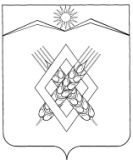 АДМИНИСТРАЦИЯ ХАРЬКОВСКОГО СЕЛЬСКОГО ПОСЕЛЕНИЯ ЛАБИНСКОГО РАЙОНАП О С Т А Н О В Л Е Н И Е от ___________ г.                                                                                                                  № __хутор ХарьковскийОб утверждении перечня муниципальных услуг (функций), перечня муниципальных услуг, предоставление которых осуществляется через муниципальное бюджетное учреждение «Межмуниципальный многофункциональный центр предоставления государственных и муниципальных услуг» и  признании утратившим силу муниципальных правовых актовВ целях реализации Федерального закона от 27 июля 2010 года          №210-ФЗ «Об организации предоставления государственных и муниципальных услуг», руководствуясь пунктом 3 постановления Правительства Российской Федерации от 27 сентября 2011 года № 797 «О взаимодействии между многофункциональными центрами предоставления государственных и муниципальных услуг и федеральными органами исполнительной власти, органами государственных внебюджетных фондов, органами государственной власти субъектов Российской Федерации, органами местного самоуправления» п  о  с  т  а  н  о в л я ю:1. Утвердить:1) перечень муниципальных услуг (функций) (приложение № 1);2)перечень муниципальных услуг, предоставление которых осуществляется через муниципальное бюджетное учреждение «Межмуниципальный многофункциональный центр предоставления государственных и муниципальных услуг» (приложение № 2).2.Признать утратившим силу постановление администрации Харьковского сельского поселения Лабинского района  от 12 сентября 2012 года № 40 «Об утверждении перечня муниципальных услуг (функций), перечня муниципальных услуг, предоставление которых осуществляется через муниципальное бюджетное учреждение «Межмуниципальный многофункциональный центр предоставления государственных и муниципальных услуг». 3.Признать утратившим силу постановление администрации Харьковского сельского поселения Лабинского района  от 12 сентября 2014 года № 62 «О внесении изменений в постановление администрации Харьковского сельского поселения Лабинского района от  12 сентября 2012 года № 40  «Об утверждении перечня муниципальных услуг (функций), перечня муниципальных услуг, предоставление которых осуществляется через муниципальное бюджетное учреждение «Межмуниципальный многофункциональный центр предоставления государственных и муниципальных услуг».           4.Ведущему специалисту администрации Харьковского сельского поселения Лабинского района (Лукьянцева), обнародовать настоящее постановление и разместить на  официальном сайте  администрации Харьковского сельского поселения Лабинского района в информационно-телекоммуникационной сети «Интернет».5.	Контроль за выполнением настоящего постановления оставляю за собой.6.	Постановление вступает в силу со дня его обнародования.Глава администрации  Харьковского сельского  поселения Лабинского  района                                                                      С. В. Парафиева                            	                                                             ПРИЛОЖЕНИЕ №1                                                                          УТВЕРЖДЕН                                                                       постановлением администрации                                                                        Харьковского сельского поселения                                                                                   Лабинского района                                                                       от _________ № _____ПЕРЕЧЕНЬмуниципальных услуг (функций)Глава администрации Харьковского сельского поселения Лабинского района	                                                            С.В. Парафиева                                                                       ПРИЛОЖЕНИЕ №2                                                                           УТВЕРЖДЕН                                                                        постановлением администрации                                                                        Харьковского сельского поселения                                                                                    Лабинского района                                                                        от __________ № ___ПЕРЕЧЕНЬмуниципальных услуг, предоставление которых осуществляется через муниципальное бюджетное учреждение «Межмуниципальный многофункциональный центр предоставления государственных и муниципальных услуг»Глава администрации Харьковского сельского поселения Лабинского района	                                                            С.В. Парафиева№п/пРаздел 1.Муниципальные услуги1.1 Земельные и имущественные отношения1.1 Земельные и имущественные отношения1.1.1Предоставление земельных участков, находящихся в государственной или муниципальной собственности, гражданам для индивидуального жилищного строительства, ведения личного подсобного хозяйства в границах населенного пункта, садоводства, дачного хозяйства, гражданам и крестьянским (фермерским) хозяйствам для осуществления крестьянским (фермерским) хозяйством его деятельности1.1.2Постановка граждан, имеющих трех и более детей, на учет в качестве лиц, имеющих право на предоставление им земельных участков, находящихся в государственной или муниципальной собственности, в аренду1.1.3Предоставление гражданам, имеющим трех и более детей, в аренду земельных участков для индивидуального жилищного строительства или для ведения личного подсобного хозяйства1.1.4Предоставление в собственность, аренду, безвозмездное пользование земельного участка, находящегося в государственной или муниципальной собственности, без проведения торгов1.1.5Предоставление земельных участков, находящихся в государственной или муниципальной собственности, на торгах1.1.6Предоставление земельных участков, находящихся в государственной или муниципальной собственности, отдельным категориям граждан в собственность бесплатно1.1.7Предварительное согласование предоставления земельного участка1.1.8Предоставление земельных участков, находящихся в государственной или муниципальной собственности, на которых расположены здания, сооружения, в собственность, аренду1.1.9Предоставление земельных участков, находящихся в государственной или муниципальной собственности, в постоянное (бессрочное) пользование1.1.10Предоставление в аренду без проведения торгов земельного участка, который находится в государственной или муниципальной собственности, на котором расположен объект незавершенного строительства1.1.11Утверждение схемы расположения земельного участка или земельных участков на кадастровом плане территории1.1.12Заключение нового договора аренды земельного участка без проведения торгов1.1.13Прекращение правоотношений с правообладателями земельных участков1.1.14Предоставление разрешения на условно разрешенный вид использования земельного участка или объекта капитального строительства1.1.15Перевод земель или земельных участков в составе таких земель из одной категории в другую1.1.16Отнесение земельного участка к землям определенной категории1.1.17Присвоение, изменение и аннулирование адресов1.1.18Предоставление выписки из реестра муниципального имущества1.1.19Предоставление муниципального имущества в аренду или безвозмездное пользование без проведения торгов1.1.20Регистрация и учет заявлений граждан, нуждающихся в получении садовых, огородных или дачных земельных участков1.2 Строительство1.2 Строительство1.2.1Выдача разрешений на строительство, реконструкцию объектов капитального строительства1.2.2.Выдача разрешений на ввод в эксплуатацию построенных, реконструированных объектов капитального строительства1.2.3Выдача акта освидетельствования проведения основных работ по строительству (реконструкции) объекта индивидуального жилищного строительства с привлечением средств материнского (семейного) капитала1.2.4Выдача градостроительных планов земельных участков1.3 Автотранспорт и дороги1.3 Автотранспорт и дороги1.3.1Выдача специального разрешения на движение по автомобильным дорогам местного значения транспортного средства, осуществляющего перевозки опасных, тяжеловесных и (или) крупногабаритных грузов1.4 Регулирование предпринимательской деятельности1.4 Регулирование предпринимательской деятельности1.4.1Выдача разрешения на право организации розничного рынка 1.5 Социальное обслуживание1.5 Социальное обслуживание1.5.1Предоставление информации об очередности предоставления жилых помещений на условиях социального найма1.5.2Признание граждан малоимущими в целях принятия их на учет в качестве нуждающихся в жилых помещениях 1.5.3Принятие на учет граждан в качестве нуждающихся в жилых помещениях, предоставляемых по договорам социального найма1.5.4Внесение изменений в учетные данные граждан, состоящих на учете в качестве нуждающихся в жилых помещениях1.5.5Уведомительная регистрация трудового договора с работодателем физическим лицом, не являющимся индивидуальным предпринимателем		1.6 Архивный фонд и предоставление справочной информации		1.6 Архивный фонд и предоставление справочной информации1.6.1Предоставление копий правовых актов администрации муниципального образования1.6.2Предоставление выписки из похозяйственной книги1.6.3Предоставление архивных справок, архивных выписок и архивных копий1.7 Жилищно- коммунальное хозяйство1.7 Жилищно- коммунальное хозяйство1.7.1Согласование переустройства и (или) перепланировки жилого помещения1.7.2Согласование переустройства и (или) перепланировки нежилого помещения в многоквартирном доме1.7.3Перевод жилого помещения в нежилое помещение или нежилого помещения в жилое помещение1.7.4Предоставление жилых помещений муниципального специализированного жилищного фонда1.7.5Признание в установленном порядке жилых помещений муниципального жилищного фонда пригодными (непригодными) для проживания1.7.6Признание многоквартирного дома аварийным и подлежащим сносу или реконструкции1.7.7Предоставление жилого помещения муниципального жилищного фонда по договору социального найма1.7.8Выдача разрешения (ордера) на проведение земляных работ на территории общего пользования1.7.9Выдача порубочного билета на территории муниципального образования1.7.10Передача бесплатно в собственность граждан Российской Федерации на добровольной основе занимаемых ими жилых помещений в муниципальном жилищном фонде1.7.11Принятие решения о признании жилых строений на садовых земельных участках пригодными (непригодными) для постоянного проживанияРаздел 2. Функции в сфере контрольно-надзорной деятельностиРаздел 2. Функции в сфере контрольно-надзорной деятельности2.1Осуществление муниципального земельного контроля на территории муниципального образования Краснодарского края2.2Осуществление муниципального лесного контроля2.3Осуществление муниципального контроля в области использования и охраны особо охраняемых природных территорий местного значения2.4Осуществление муниципального контроля в области торговой деятельности2.5Осуществление муниципального контроля на территории особой экономической зоны2.6Осуществление муниципального контроля в области благоустройства территории муниципального образования2.7Осуществление муниципального контроля за сохранностью автомобильных дорог местного значения в границах населенных пунктов поселения2.8Осуществление муниципального жилищного контроля2.9Осуществление внутреннего муниципального финансового контроля в сфере бюджетных правоотношений№п/пМуниципальные услуги1Предоставление земельных участков, находящихся в государственной или муниципальной собственности, гражданам для индивидуального жилищного строительства, ведения личного подсобного хозяйства в границах населенного пункта, садоводства, дачного хозяйства, гражданам и крестьянским (фермерским) хозяйствам для осуществления крестьянским (фермерским) хозяйством его деятельности2Постановка граждан, имеющих трех и более детей, на учет в качестве лиц, имеющих право на предоставление им земельных участков, находящихся в государственной или муниципальной собственности, в аренду3Предоставление гражданам, имеющим трех и более детей, в аренду земельных участков для индивидуального жилищного строительства или для ведения личного подсобного хозяйства4Предоставление в собственность, аренду, безвозмездное пользование земельного участка, находящегося в государственной или муниципальной собственности, без проведения торгов5Предоставление земельных участков, находящихся в государственной или муниципальной собственности, на торгах6Предоставление земельных участков, находящихся в государственной или муниципальной собственности, отдельным категориям граждан в собственность бесплатно7Предварительное согласование предоставления земельного участка8Предоставление земельных участков, находящихся в государственной или муниципальной собственности, на которых расположены здания, сооружения, в собственность, аренду9Утверждение схемы расположения земельного участка или земельных участков на кадастровом плане территории10Заключение нового договора аренды земельного участка без проведения торгов11Прекращение правоотношений с правообладателями земельных участков12Принятие решения о признании жилых строений на садовых земельных участках пригодными (непригодными) для постоянного проживания13Предоставление разрешения на условно разрешенный вид использования земельного участка или объекта капитального строительства14Перевод земель или земельных участков в составе таких земель из одной категории в другую15Отнесение земельного участка к землям определенной категории16Присвоение, изменение и аннулирование адресов17Предоставление выписки из реестра муниципального имущества18Предоставление муниципального имущества в аренду или безвозмездное пользование без проведения торгов19Регистрация и учет заявлений граждан, нуждающихся в получении садовых, огородных или дачных земельных участков20Выдача разрешений на строительство, реконструкцию объектов капитального строительства21Выдача разрешений на ввод в эксплуатацию построенных, реконструированных объектов капитального строительства22Выдача градостроительных планов земельных участков23Выдача акта освидетельствования проведения основных работ по строительству (реконструкции) объекта индивидуального жилищного строительства с привлечением средств материнского (семейного) капитала24Выдача специального разрешения на движение по автомобильным дорогам местного значения транспортного средства, осуществляющего перевозки опасных, тяжеловесных и (или) крупногабаритных грузов25Выдача разрешения на право организации розничного рынка 26Предоставление информации об очередности предоставления жилых помещений на условиях социального найма27Признание граждан малоимущими в целях принятия их на учет в качестве нуждающихся в жилых помещениях 28Принятие на учет граждан в качестве нуждающихся в жилых помещениях, предоставляемых по договорам социального найма29Уведомительная регистрация трудового договора с работодателем физическим лицом, не являющимся индивидуальным предпринимателем30Предоставление копий правовых актов администрации муниципального образования31Предоставление выписки из похозяйственной книги32Предоставление архивных справок, архивных выписок и архивных копий33Согласование переустройства и (или) перепланировки жилого помещения34Согласование переустройства и (или) перепланировки нежилого помещения в многоквартирном доме35Перевод жилого помещения в нежилое помещение или нежилого помещения в жилое помещение36Признание в установленном порядке жилых помещений муниципального жилищного фонда пригодными (непригодными) для проживания37Признание многоквартирного дома аварийным и подлежащим сносу или реконструкции38Выдача разрешения (ордера) на проведение земляных работ на территории общего пользования39Выдача порубочного билета на территории муниципального образования40Передача бесплатно в собственность граждан Российской Федерации на добровольной основе занимаемых ими жилых помещений в муниципальном жилищном фонде